Профилирана гимназия с преподаване на западни езици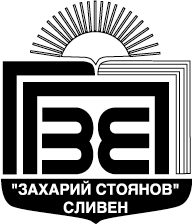 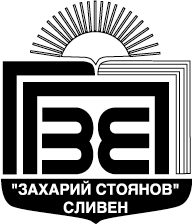 “Захарий Стоянов”- Сливен Разпределение на класовете по стаи за 2022/2023 учебна годинаС                                                                            14                                                         С                                                                    В                                                                            32                                                         В                                                   13О                                                                                                                                         О                                                   14                                        Б                                                                                                                                          БО                                                                                                                                         ОД                                                                                                                                         Д                                                                     Н                                                                                                                                         НИ                                                                                                                                         ИКЛАССТАЯКЛАССТАЯ9а3110а319б3310б349в3410в329г1310г339д1110д1112а4611а4612б3511б4412в4511в4512г4111г4112д4311д4312е4411е35